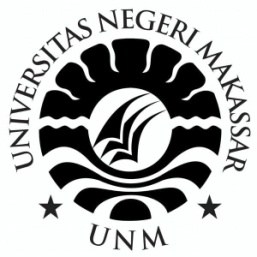 PENGEMBANGAN MEDIA VIDEO PEMBELAJARAN DENGAN          MENGGUNAKAN SOFTWARE CAMTASIAPADA MATA PELAJARAN BIOLOGI KELAS VIII SMPN 1 BANGKALA KAB. JENEPONTOHASIL PENELITIANDiajukanuntukMemenuhiSebagianPersyaratanGunaMemperolehGelarSarjanaPendidikanpada Program StudiTeknologiPendidikanStrata SatuFakultasIlmuPendidikanUniversitasNegeri MakassarOleh:ASRI INDASARI1441042007PROGRAM STUDI TEKNOLOGI PENDIDIKAN FAKULTAS ILMU PENDIDIKAN UNIVERSITAS NEGERI MAKASSAR 2019PERNYATAAN KEASLIAN SKRIPSISaya yang bertanda tangan dibawah ini:Nama			:  Asri IndasariNim			:  1441042007Jurusan/ Prodi		:  Teknologi PendidikanFakultas	:  Ilmu PendidikanJudulSkripsi	 : “Pengembangan Media Video Pembelajaran dengan menggunakan Software Camtasia pada Mata Pelajaran Biologi Kelas VIII SMPN 1 Bangkala Kab. Jeneponto”Menyatakan dengan sebenarnya bahwa skripsi yang saya tulis ini benar merupakan hasil karya sendiri dan bukan merupakan pengambilalihan tulisan atau pikiran orang lain yang saya akui sebagai tulisan atau pikiran sendiri. Apabila dikemudian hari terbukti atau dapat dibuktikan bahwa skripsi ini hasil jiplakan, maka saya bersedia menerima sanksi atas perbuatan tersebut sesuai ketentuan yang berlaku.	Makassar,1 April 2019Yang membuat pernyataan	      Asri Indasari		    1441042007MOTTO DAN PERUNTUKAN “kalau orang lain bisa, Mengapa saya tidak”(Asri IndaSari, 2019)Kuperuntukkan di hadapan kedua orang tuaku, Saudara-saudara dan teman-temanku tercintaABSTRAKAsri Indasari 2019. Pengembangan Media Video Pembelajaran Dengan Menggunakan Software Camtasia Pada Mata Pembelajaran Biologi KelasVIII SMPN 1 Bangkala Kab. Jeneponto. Skripsi dibimbing oleh Dr. Pattaufi, S.Pd, M.Si. dan Dr. H. Abd Haling, M.Pd Program Studi Teknologi Pendidikan Fakultas Ilmu Pendidikan Universitas Negeri Makassar.Tujuan penelitian ini adalah: Untuk mengetahui gambaranan analisi kebutuhan pengembangan Media Video Pembelajaran dengan menggunakan Software Camtasia pada mata pelajaran Biologi, Untuk mengetahui gambaran desain atau model hipotetik Media Video Pembelajaran dengan menggunakan Software Camtasia pada mata pelajaran Biologi, Untuk mengetahui validitas dan praktifitas Media Video Pembelajaran yang dikembangkan dengan menggunakan Software Camtasia pada mata pelajaran Biologi. Jenis penelitian yang digunakan yaitu penelitian dan pengembangan atau dikenal research and Development (R & D).Penelitian pengembangan ini mengacu pada langkah-langkah model pengembangan Allesi danTrolip yang terdiri dari tahap perencanaan (planning), tahapdesain (design), dan tahap pengembangan (development). Populasi dalam penelitian ini adalah siswa kelas VIII SMPN 1 Bangkala Kab. Jeneponto yang terdiri dari 1 kelas dengan jumlah 30 peserta didik dan sampel yang digunakan adalah peserta didik kelas VIII dengan jumlah peserta didik 30. Teknik pengumpulan data dengan menggunakan angket, wawancara dan dokumentasi. Hasil penelitian yang dicapai yaitu: pada tahap awal penelitian, mengidentifikasi masalah disekolah dengan memberikan angket kebutuhan siswa, dengan hasil untuk pertanyaan proses pembelajaran menunjukkan kualifikasi cukup, dan untuk identifikasi kebutuhan media video pembelajaran menunjukkan kualifikasi baik, sedangkan untuk identifikasi kebutuhan belajar berada pada kualifikasi sangat kurang, hal inilah yang menja diacuan peneliti untuk mengembangkan media video menggunakan Software Camtasia Pada tahap desain media dimulai dari tahap pengembangan  ide/gagasan kemudian analisis konsep sampai pada pembuatan story board. Dari beberapa tahap yang dilakukan menghasilkan media video yang valid pada kualifikasi baik, uji coba kelompok besar berada pada kualifikasi sangat baik, dan tanggapan guru mata pelajaran berada pada kualifikasi sangat baik. Dengan demikian media video menggunakan Software Camtasia layak diguanakan sebagai alternatif  media pembelajaran pada mata pelajaran biologi kelasVIII SMPN 1 Bangkala Kab. JenepontoPRAKATA	Puji syukur penulis panjatkan kehadirat Allah SWT, karena berkat dan rahmatnya serta usaha dan perjuanganlah yang mampu membuat penulis menghadirkan karya sederhana yang berjudul“Pengembangan Media Video Pembelajaran dengan menggunakan Software Camtasia pada Mata Pelajaran Biologi Kelas VIII SMPN 1 Bangkala Kab. Jeneponto” yang diajukan untuk memenuhi salah satu syarat memperoleh gelar sarjana pendidikan Fakultas Ilmu Pendidikan, Prodi TeknologiPendidikan.	Penulis dalam karya ini penulis telah berusaha memberika yang terbaik selama proses penyusunan skripsi ini namun penulis menyadari masih terdapat kekurangan-kekurangan baik dalam teknik penulisan, sistematika penulisan maupun dalam penyajian bahasa, yang tidak lepas dari kesalahan dan keterbatasan penulis ,besar harapan penulis  agar skripsi ini mendapatkan saran dan kritikan-kritikan yang sifatnya membangun sehingga terarah pada kesempurnaan skripsiini.	Penulis hanturkan penghagaan dan ucapan terima kasih yang sebesar-besarnya kepada Dr. Pattaufi, S.Pd, M.Si.selaku pembimbing I dan Dr. H. Abd. Haling M.Pd selaku pembimbing II, yang telah meluangkan waktunya untuk memberikan arahan dan petunjuk serta koreksi dalam penyusunan skripsi, sejak awal hingga akhir penyusunan skripsi ini.	Penulis juga menyampaikan banyak terima kasih dan penghargaan yang setinggi-tingginya kepada:Teristimewa penulis ucapkan terima kasih kepada kedua orangtuaku tersayang Bapak H.Natsir Yarunai, M.Pd dan Ibunda Hj.St Zaenab A.r serta ketiga saudaraku Nashilda, S.IP, Dian Aprilia, S.IP dan Tri Ayu Lestari, M.Pd senantiasa mencurahkan kasih sayang, sumbangsi moral dan material, serta doa dan motivasi sehingga penulis dapat menyelesaikan studi.Prof. Dr. H. Husain Syam, M.TP selaku Rektor Universitas Negeri Makassar yang telah memberikan izin penulis untuk mengikuti pendidikan pada program Studi Teknologi Pendidikan. Dr. Abdul Saman, M.Si, Kons, selaku dekan Fakultas Ilmu Pendidikan yang telah memberikan izin melakukan penelitian dalam rangka penyusunan skripsi ini.Dr. Mustafa, M.Pd selaku PD I, Dr. Pattaufi, M.Si selaku PD II dan Dr. H. Ansar, M.Si selaku PD III yang telah memberikan izin untuk melaksanakan penelitian skripsi serta mewadahi dan menfasilitasi mahasiswa FIP UNM baik bidangak ademik. Sarana dan prasarana, maupun bidang kemahasiswaan.Dr. H. Abdul Haling, M.Pd selaku ketua prodi teknologi pendidikan yang senantiasa memberikan motivasi dan bimbingan serta membantu dalam pelayanan akademik.Dr. Abdul Hakim, M.selaku validator ahli media dan juga Ibu Dr. Erma S Sahabuddin, M.Si selaku validator isi/materi Biologi yang telah membantu dan membimbing dalam pengembangan media video pembelajaran.Dosen dan Staf Prodi Teknologi Pendidikan pada khususnya dan fakultas ilmu pendidikan yang telah mendidik dan telah memberikan ilmu kepada penulis.Patmawati, S.Pd. selaku kepalah Sekolah SMP Negeri 1 Bangkala Kab. Jeneponto dan juga Ibu Dwi Desyani A, S.Pdselaku Guru Mata Pelajaran Biologi yang telah membantu dan memberikan bimbingan selama penelitian.   Aditya Ari Dwiputra, S.STP. yang selalu memberikan semangat dalam penyusunan skripsi ini.Segenap keluarga besar TP “INSPIRATOR” angkatan 2014 terimakasih bantuan dan kerjasamanya dalam penyelesaian studi ini.	Semoga skripsi yang sederhana ini dapat bermanfaat sebagai bahan masukan dan informasi bagi pembaca, dan semoga kebaikan, keikhlasan serta bantuan dari semua pihak bernilai ibadah di sisi Allah SWT. Amin								Makassar, 1 April 2019									PenulisDAFTAR ISIHALAMAN JUDULPERSETUJUAN PEMBIMBING						iiPERNYATAAN KEASLIAN SRIPSI					iiiMOTTO DAN PERUNTUKKAN						ivABSTRAK									vPRAKATA									viDAFTAR ISI									ixDAFTAR TABEL								xiDAFTAR GAMBAR								xiiDAFTAR LAMPIRAN							xiiiBAB I. PENDAHULUAN							1LatarBelakang								1RumusanMasalah								8TujuanPenelitian								9ManfaatPenelitian								10BAB II. KAJIAN PUSTAKA DAN KERANGKA PIKIR		11KajianPustaka								11Media Pembelajaran							11Karakteristik dan  kelayakan media pembelajaran			14Pemilihan media pembelajaran					15Jenis-jenis Media pembelajaran					16Pemanfaatan Multimedia untuk pembelajaran				17Definisi Camtasia Studio						18Kegunaan Camtasia Studio						19Cara bekerja Camtasia Studio						20Penelitian yang relevan						21KerangkaPikir								22BAB III. METODE PENELITIAN						24JenisPenelitian								24Tahap –TahapPenelitian							25Uji coba produk								28Lokasi penelitian								29Subjek dan objek penelitian						29Defenisi operasional							29Sumber data								30Jenis data									31Teknik pengumpulan data							32Instrument pengumpulan data						33Analisis data								33BAB IV. HASIL PENGEMBANGAN DAN PEMBAHASAN		36Hasil Pengembangan							36Pembahasan								48BAB V. KESIMPULAN DAN SARAN					52Kesimpulan								52Saran									53DAFTAR PUSTAKA							55LAMPIRAN-LAMPIRAN	RIWAYAT HIDUPDAFTAR TABEL3.2.	Konversi Tingkat PencapaiandenganSkala 5	354.1.	Uraian identifikasi kebutuhan pembelajaran Biologi	374.2.	Identifikasi kebutuhan Media	384.3.	Identifikasi kebutuhan Materi	39	4.4.	Data Hasil Penilaian Ahli Media	424.5.	Hasil Revisi Ahli Media	434.6.	Hasil Validasi Ahli Isi	444.7.	Hasil Revisi Ahli Isi/materi	454.8.	Data Hasil Uji Kelompok kecil	464.9.   Data Hasil Uji Kelompok Besar	474.10  Tanggapan Guru Mata Pelajaran	48DAFTAR GAMBAR2.1		KerangkaPikir						233.1		Proses pengembanganAlessi&Trollip			25DAFTAR LAMPIRANLampiran 1. Identifikasi kebutuhan siswa				57Lampiran 2. Data hasil identifikasi kebutuhan siswa			67Lampiran 3. Rencana pelaksanaan pembelajaran				70Lampiran 4. Story board							90Lampiran 5. Data hasil penilaian ahli media				100Lampiran 6. Data hasil penilaian ahli isi					102Lampiran 7. Data hasil uji coba kelompok kecil				104Lampiran 8. Data hasil uji coba kelompok besar				110Lampiran 9. Data hasil tanggapan guru					120Lampiran 10. Rakapitulasi data uji coba kelompok kecil			122Lampiran 11. Rekapitulasi data uji coba kelopok besar			123Lampiran 12. Persuratan 							124Lampiran 13. Dokumentasi 						126					